Notification of a breach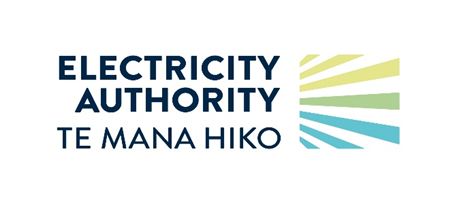 Please complete and return this form to: compliance@ea.govt.nzNotification date:Contact detailsName of reporting participant:  Contact name:  E-mail:  Phone:  Mobile:	  Industry participant alleged to be in breachParticipant name:  Alleged breach occurredDate:  Time:  Code provision, rule(s) or regulation(s) allegedly breached1.	2.	3.	Description of circumstancesPlease supply as much detail as possible. If information is insufficient the Authority may request further details.Supporting attachmentsWhere applicable eg, working orders, database screenshots, graphs.Market or operational impactPlease provide an assessment on what impact the alleged breach/es had on the market or industry operations.Resolution to this eventPlease describe the steps taken to minimise or resolve the impact.Steps taken to prevent recurringPlease describe the steps taken to prevent recurrence eg, system upgrades, process improvements, training.ConfidentialityPlease identify any information you consider confidential.